Réf.4CI103500 - GRAISSE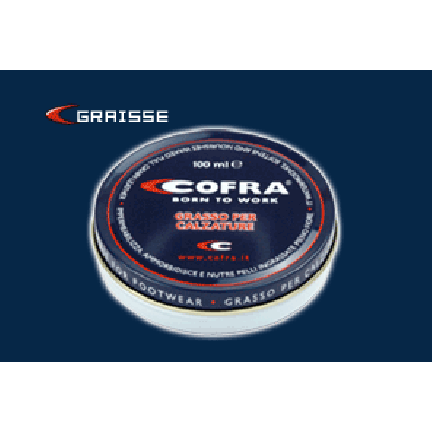 Graisse assouplissante, imperméabilisante et nourrissante pour des cuirs fleur et nubuckAugmente la durée de vie et les performances des chaussures.